ภาพกิจกรรม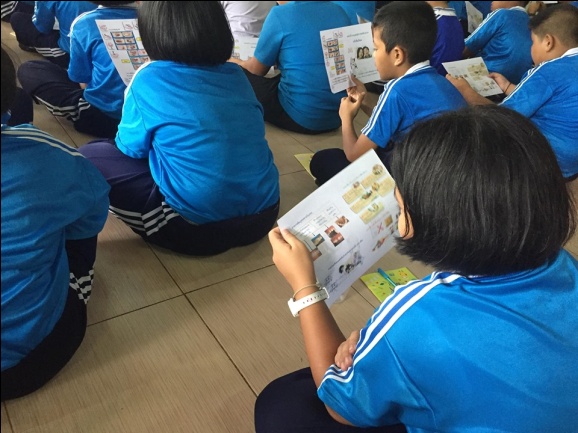 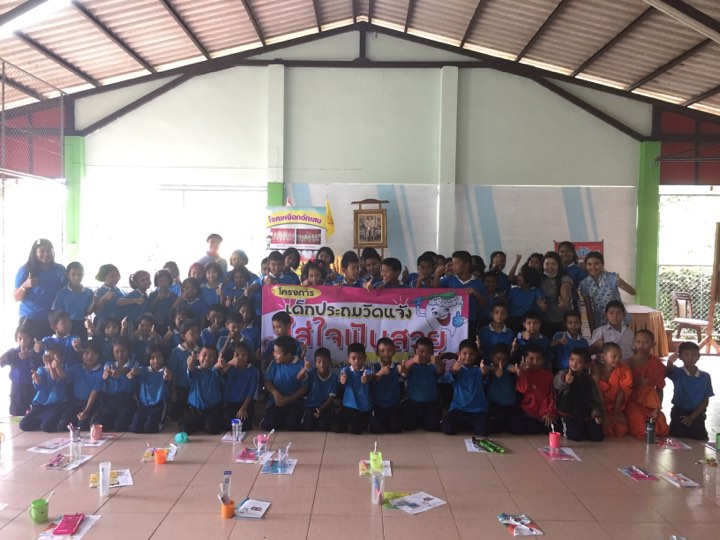 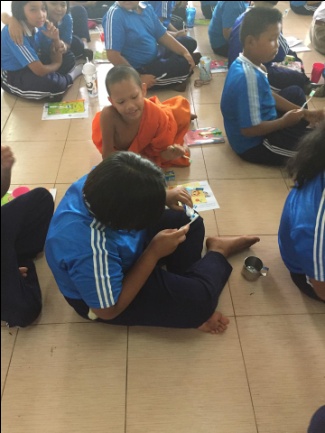 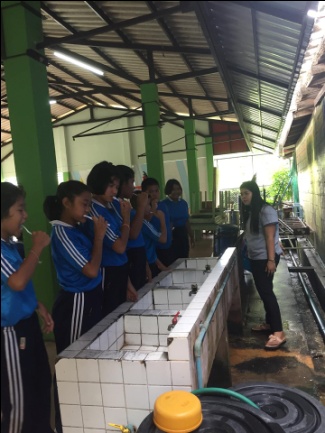 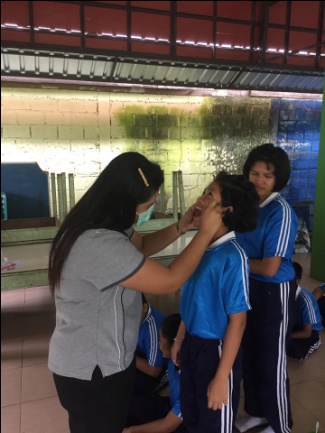 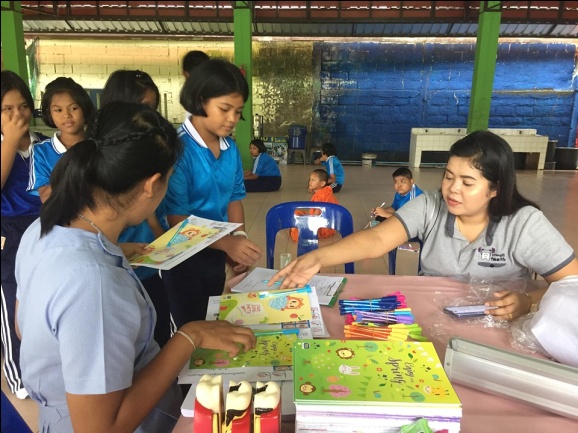 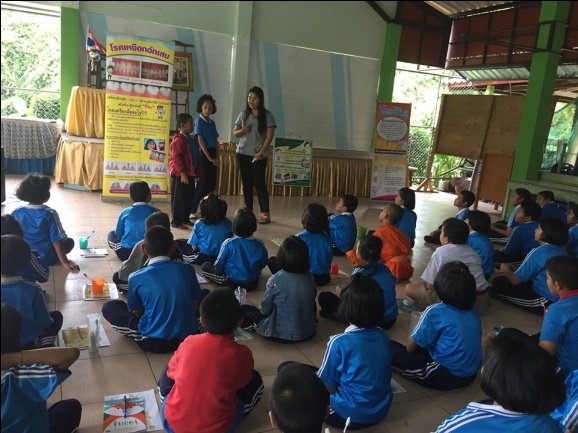 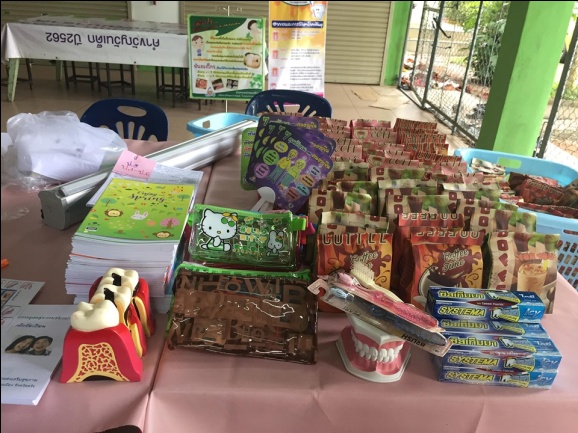 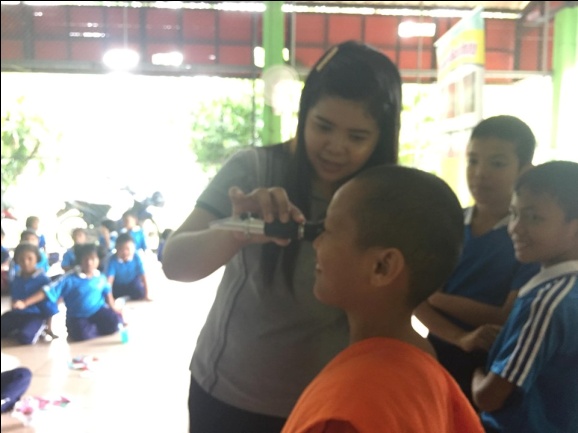 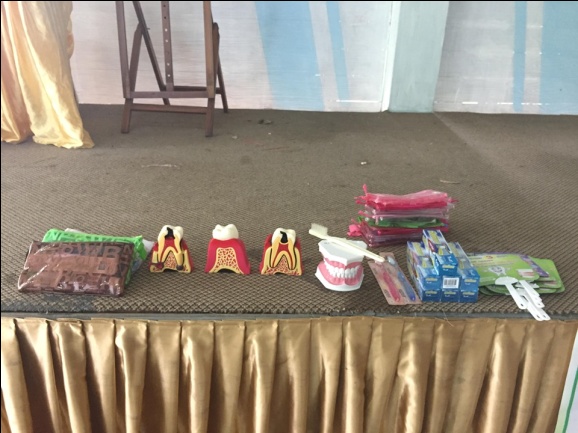 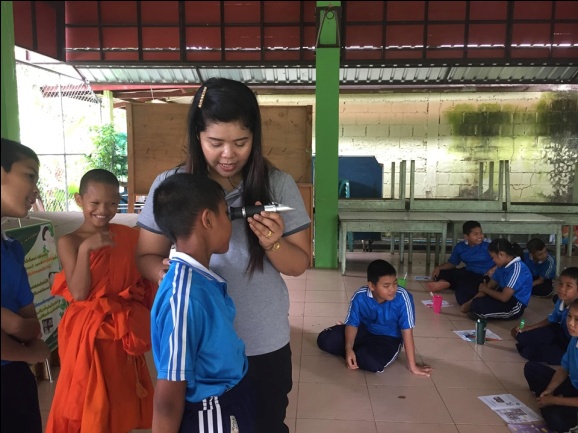 